ФОРМУЛАРЗА РЕДОВНИ ЧЛЕНКИ ВО КОАЛИЦИЈА ЗА ДАРИТЕЛИ НА МАТИЧНИ КЛЕТКИ (КДМК)Пополнетиот формулар и електронските прилози да се испратат на адреса Научна фондација СПИРОСКИ, Рајко Жинзифов бр. 48, Скопје или на електронска пошта mirko.spiroski@sfsmdr.mk, ivo.spiroski@sfsmdr.mk, или emilija.andonoska@sfsmdr.mk 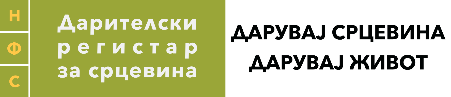 Rегистриран во ION-2285 и во WO-2117Научна фондација СПИРОСКИ СкопјеДарителски регистар за матични клетки [НФСДРМК]Ул Рајко Жинзифов бр. 48, Скопје 1000,  Република Северна МакедонијаScientific Foundation SPIROSKI SkopjeMarrow Donor Registry [SFSMDR]Rajko Zhinzifov No 48, Skopje 1000, Republic of  North Macedonia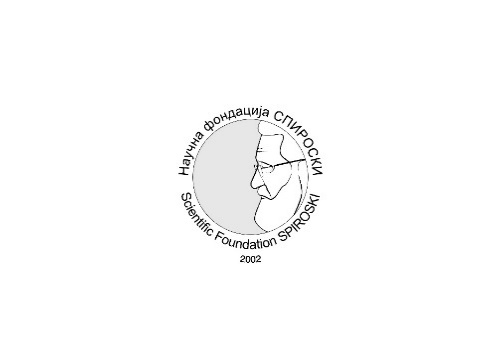 Назив на организацијатаАдресаГрадКонтакт лице и функцијаТелефон и E-mail на контакт лицетоE-mail на организацијатаWeb страна на организацијатаЕМБС на организацијата (Дополнително во прилог на Формуларот да се достави во електронска форма Тековна состојба не постара од 1 година, како потврда дека организацијата е регистрирана и постои)Број на вработени лица во организацијатаБрој на членовиКратко резиме на организацијата (мисија, визија, цели и активности)Образложете го вашиот мотив за членство во КОАЛИЦИЈА ЗА ДАРИТЕЛИ НА МАТИЧНИ КЛЕТКИОбразложете го вашиот придонес во функционирањето и развојот на  КОАЛИЦИЈА ЗА ДАРИТЕЛИ НА МАТИЧНИ КЛЕТКИОфицијално лого на организацијата (Во прилог на Формуларот да се достави во електронска форма)Предложете член во Управен одбор на КОАЛИЦИЈА ЗА ДАРИТЕЛИ НА МАТИЧНИ КЛЕТКИПредложете член во Управен одбор на КОАЛИЦИЈА ЗА ДАРИТЕЛИ НА МАТИЧНИ КЛЕТКИ.Име и презиме                                     Домашна адреса__________________________           ________________________________________Те ____________________         Град _______________________E-mail: ________________________________Предложете член во Управен одбор на КОАЛИЦИЈА ЗА ДАРИТЕЛИ НА МАТИЧНИ КЛЕТКИ.Име и презиме                                     Домашна адреса__________________________           ________________________________________Те ____________________         Град _______________________E-mail: ________________________________Со пополнување на овој Формулар, потврдуваме дека ги прифаќаме Условите за редовно членство во КОАЛИЦИЈА ЗА ДАРИТЕЛИ НА МАТИЧНИ КЛЕТКИ и ќе се залагаме за исполнување на очекувањата од нашето членствоОвластен застапник на организацијата         (м.п.)                          Дата-----------------------------------------------------                                --------------------------------Со пополнување на овој Формулар, потврдуваме дека ги прифаќаме Условите за редовно членство во КОАЛИЦИЈА ЗА ДАРИТЕЛИ НА МАТИЧНИ КЛЕТКИ и ќе се залагаме за исполнување на очекувањата од нашето членствоОвластен застапник на организацијата         (м.п.)                          Дата-----------------------------------------------------                                --------------------------------